First Name of Application CV No 1637028Whatsapp Mobile: +971504753686 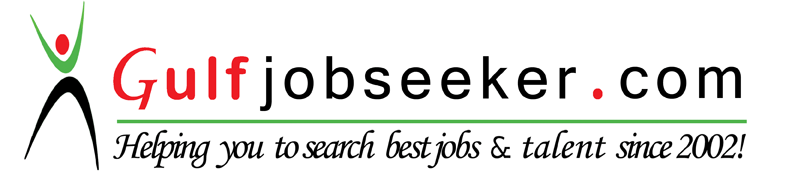 To get contact details of this candidate Purchase our CV Database Access on this link.http://www.gulfjobseeker.com/employer/services/buycvdatabase.php PersonalInformationDate of birth: 	28th August, 1986Civil status:  	 SingleReligion:  	ChristianityNationality:  	NigeriaProfileSummary A motivated, adaptable and responsible individual who values honesty, integrity and teamwork. I’m very enthusiastic in what I do and I’m quite keen in learning new things at every given opportunity. I have a methodical customer focused approach to work and a strong drive to see things through to completion. With a wide range of skills such as excellent communication skills, excellent leadership skills and being a great team player are some of the skills which I bring to the organization, which would aid me to perform any task without any hassle.StrengthsSuperb customer service skillsPerformance driven and strong team playerExcellent coordination and communicationTeam leading, coaching and training experienceInitiatives in supporting operations management Proven in conflict resolution – issue handlingStrategic planning – process improvementKey QualificationBachelors in economics (B.sc)  Ambrose Alli University, Nigeria (2000-2005)Career SnapshotsCustomer Service Supervisor – Gloval Resources, Nigeria Customer Care Executive – Obedafe Holdings, NigeriaCustomer Service Assistant - Sammyjoe and Company, NigeriaProven Job roleCustomer Service Supervisor – Gloval resources (August 2014 – December 2015)Training and induction of new employeesEnsured proper flow of information in the organization through strong channels of internal  and External communication  Delivering safe and top quality customer service to daily customersLiaise with  other  departments or  teams  to  exchange information,  coordinate  activities  and  promptly to resolve issues.Monitor performance by gathering relevant dataKeeping records of customer  interactions and different transactions, recording  details of complaints, comments, inquiriesAnswering calls politely and professionally to provide information about products and servicesCustomer Care Executive – Obedafe Holdings Limited (March 2012 – August 2014)Assisting in sales and getting hold of potential customers by answering product and service questionsOrganize and schedule customer orders to an approiprate departmentLetting the customer know the cause of the problem and resolving the same with adequate information and helpAlways choosing the best solution to solve a problem and following up to ensure proper resolutionAnalyzing customer needs and recoommending products based on those needs Getting feedbacks and quality assurance on identified or unidentified errorsCustomer Service Assistant - Sammyjoe and Company (June 2008 – October 2011)Interact with customers to know their requirements and needsResolve conflicting and complex issues relating to customer servicesMaintain and manage customer files and databases Coordinate and collaborate with cross-functional teams to ensure quality services to customersImplement company policies and procedures in providing good customer servicesSkillsMs Words, Excel (level intermediate)HobbiesReading, watching football, meeting interesting people